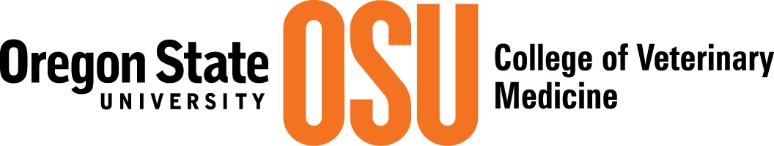 Winter 2021 Year II Class of 2023 MIDTERM and EXAM SCHEDULE VMB 751 Systemic Pathology IIMidterm I:            Wednesday, February 3rd 	      	         Midterm II: 	     Friday, February 26th VMB 762 Pharmacology II Midterm I: 	Wednesday, January 27th Midterm II:  	Wednesday, February 24th VMB 763 Clinical Pathology Midterm I: 	Friday, January 29th Midterm II:	     Friday, February 19th VMB 764 Diagnostic Imaging Midterm I: 	     Monday, February 1st Midterm II: 	     Monday, February 22nd VMC 756 Clinical Skills VNo midtermFINAL EXAMS There is no final for Clinical Skills. Monday, March 15th		VMB 762 Pharmacology IITuesday, March 16th		VMB 751 Systemic Pathology IIWednesday, March 17th	Study DayThursday, March 18th		VMB 763 Clinical PathologyFriday, March 19th		VMB 764 Diagnostic Imaging